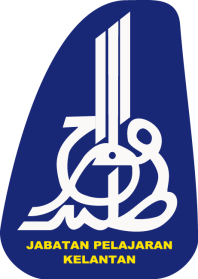 STPM940/1Sejarah 120123 JamJABATAN PELAJARAN NEGERI KELANTANPEPERIKSAAN PERCUBAAN STPM 2012SIJIL TINGGI PERSEKOLAHAN MALAYSIA(MALAYSIA HIGHER SCHOOL CERTIFICATE)SEJARAHKertas 1Tamadun Dunia sehingga 1800(Tiga jam)Arahan kepada calon:	Jawab empat soalan sahaja: dua soalan daripada Bahagian A dan dua soalan daripada Bahagian BKertas soalan ini terdiri daripada 2 halaman bercetak.STPM  940/1*Kertas soalan ini SULIT sehingga peperiksaan kertas ini tamat[Lihat sebelah] BAHAGIAN AJawab dua soalan sahaja.Huraikan struktur organisasi sosial tamadun Mesir dan China ( 25 M )Jelaskan ciri-ciri sistem pemerintahan Republik yang diamalkan oleh pemerintah di Rom ( 25 M )Jelaskan struktur organisasi ketenteraan dalam tamadun India pada zaman klasik ( 25 M )Terangkan konsep sara diri, komersil dan kapitalisme. Huraikan sebab-sebab perkembangan sistem kapitalis di Eropah sehingga abad ke 18 ( 25 M )Dengan merujuk kepada contoh yang berkaitan, bincangkan faktor-faktor yang mempengaruhi perkembangan pendidikan formal dalam tamadun awal manusia ( 25 M )Jelaskan matlamat Penerokaan dan penjelajahan orang-orang Yunani. ( 25 M )Nilaikan Kepentingan Penjelajahan Dan Penerokaan Oleh Christopher Columbus,   Ferdinand Magellan Dan Vasco Da Gama. ( 25 M )Nilaikan sumbangan Cheng Ho dalam perkembangan tamadun manusia ( 25 M )BAHAGIAN BJawab dua soalan sahaja.Huraikan  latar belakang masyarakat kota Makkah dan kota Madinah sebelum kedatangan Agama Islam ( 25 M )Perihalkan penentangan yang dihadapi oleh Nabi Muhamad s,a.w sewaktu berada di kota Makkah dan nyatakan langkah-langkah yang diambil oleh baginda bagi mengatasinya.(25 M )Khalifah Uthman dianggap seorang Khalifah yang teraniaya kerana menjadi sasaran fitnah. Bincangkan. ( 25 M )Huraikan aspek kepimpinan Nabi Muhammad SAW dalam bidang ketenteraan dengan memberikan contoh – contoh yang sesuai. ( 25 M )Bincangkan kaitan peristiwa hijrah dengan matlamat penjelajahan dan penerokaan pada zaman Nabi Muhammad  SAW dan kesannya kepada umat Islam. ( 25 M )Huraikan  ystem halaqah, madrasah, dan pondok dalam sejarah pendidikan Islam (25 M )Huraikan pelaksanaan kharaj pada zaman Khulafa  al-Rasyidin ( 25 M )Jelaskan prinsip dan amalan kesenian dari perspektif Barat dan Islam. ( 25 M )